(da consegnare in formato cartaceo firmato ad Alessandra Meneguzzo della Segreteria Personale e contestualmente da inviare via email a viaggi@galileiarzignano.it e a vicepresidenza@galileiarzignano.it )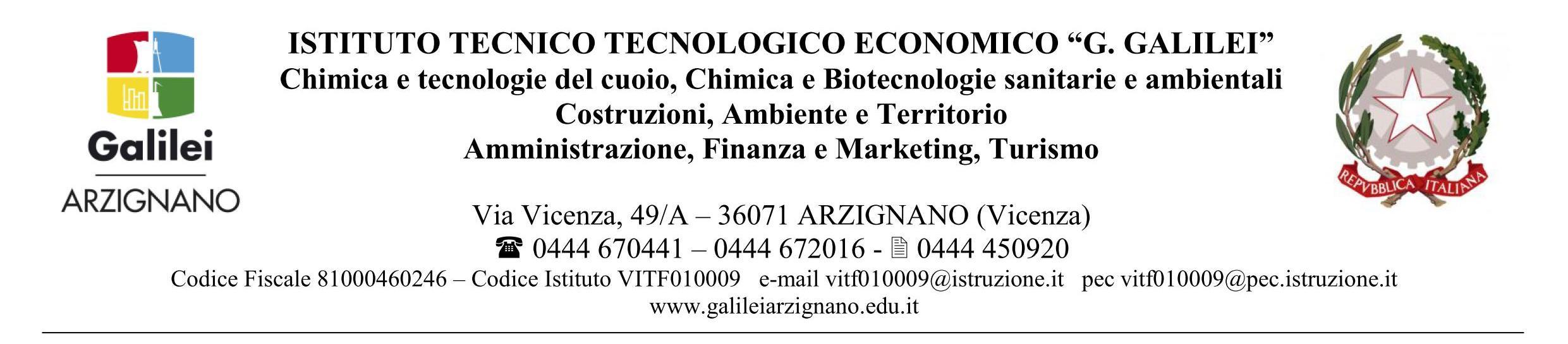 M 1-MODULO-RICHIESTA USCITE DIDATTICHE/VISITA GUIDATA/VIAGGIO D’ISTRUZIONEAlla Dirigente ScolasticaAllo staff di presidenza Alla sig.ra Meneguzzo  della Segreteria OGGETTO: RICHIESTA AUTORIZZAZIONE PER ______________________ A.S. _________RICHIESTA DI AUTORIZZAZIONE□	Uscita didattica: durata mattutina in orario curricolare□	Visita guidata: durata giornaliera□	Viaggio d’istruzione : durata più giorniIl/la sottoscritto/a_________________________________________insegnante presso codesto istituto chiede l’autorizzazione ad effettuare l’iniziativa in oggetto per la quale si forniscono le seguenti informazioni:Classe/i interessata/e    _________________________________________________________________Destinazione uscita      _____________________________________________________________               Data 		            ____________________________Ora di partenza	             ___________________________		     Ora  arrivo   		____________________________Mezzo di trasporto    	____________________________Numero telefonico per comunicazioni urgenti con il  responsabile durante il viaggio 		________Alunni partecipanti:	              classe____________n. ___________classe____________n. ___________classe____________n. ___________	classe____________n. ___________classe____________n. ___________Gli alunni partecipanti saranno:muniti di documento di riconoscimentoautorizzati dalle famiglie     coperti dall’assicurazione infortuni e  RCTInsegnanti partecipanti: _________________________________________________________________________Insegnati supplenti:_____________________________________________________________________________Si è consapevoli  dell’obbligo di rispettare quanto prescritto dal “Regolamento sui  viaggi di istruzioni e visite guidate” anche per quanto riguarda il tetto spesa. Si  dichiarano:nominativi personale ATA del quale viene richiesta la partecipazione per motivi di sorveglianza (se presenti) ______________________________________________________________________________  Il Referente del Viaggi d’istruzione, visita guidata e/o  uscita didattica si impegna a fornire i seguenti allegati prima o dopo la partenza: M 1. MODULO-RICHIESTA USCITE DIDATTICHE/VISITA GUIDATA/VIAGGIO D’ISTRUZIONE (da consegnare in formato cartaceo firmato ad Alessandra Meneguzzo della Segreteria Personale e contestualmente da inviare via email a viaggi@galileiarzignano.it  e a vicepresidenza@galileiarzignano.it )M 2. circolare programma  ( bozza da inviare a vicepresidenza@galileiarzignano.it )M 3. Verifica effettiva dei partecipanti e autorizzazione genitori (modulo Google in condivisione con la vice presidenza vicepresidenza@galileiarzignano.it )M 4. Nomina e dichiarazione di Responsabilità dei docenti accompagnatori (da firmare in segreteria)M 5. Relazione finale uscita didattica da inviare a viaggi@galileiarzignano.it .DOCENTE RESPONSABILE DEL VIAGGIO               _________________________________          La segreteria Didattica Assunta al protocollo n° _______/_______ in data ______________	